Отчет о работе вокально-хорового отделения(заведующая хоровым отделением Микалауская М.Е, зав. секцией академического вокала Дьячкова И.П, зав. секцией эстрадного вокала Адамова Е.Н.)В период реализации дистанционных форм обучения занятия проводятся при помощи видеосвязи (skype–общение и skype– обучение, использование WhatsApp, Viber) при помощи аудио связи согласно расписанию или по заранее выбранному времени в соответствии с установленным количеством учебных часов в неделю.В период проведения дистанционного обучения работа преподавателей отделения включает в себя проведение занятий, разработку и оформление учебного материала для самостоятельной работы учащихся, в том числе создание видеоуроков, фонограмм, анализ и подбор электронных ресурсов.Концертмейстер занимается поиском репертуара, подбором необходимых  музыкальных произведений, фонограмм, готовит аудиоприложения для заданий по хору, записывает аккомпанементы, совместно с преподавателем ведет работу по проверке хоровых партий у учащихся по видеосвязи в режиме онлайн, либо по присланной аудио или видеозаписи на электронную почту, WhatsApp, Viber.В период реализации дистанционных форм обучения преподавателями вокально-хорового отделения  подготовлено:Видео-урок «Подготовка к занятиям по вокалу дома. Распевание»Видео-урок «Дыхательная гимнастика и логоритмические упражнения»Видео-урок «Разбор нового произведения по хору для учащихся 2-7 классов. А. Мюллинг «Канон»Методические рекомендации «Вокальные упражнения для юных вокалистов»Задания по предмету хор для учащихся 1 классов, 2-3 классов, 4-7 классов инструментальных отделений Задания для учащихся 1-2 классов младшего хора «Веснянка»Задания для учащихся среднего хора «Надежда»Задания для учащихся старшего хора «Радонеж»Концертмейстеры подготовили аудио приложения к заданиям.Преподавателями и концертмейстерами в рамках методического сопровождения полезного досуга учащихся подобраны и рекомендованы к просмотру видеоматериалы:Видео Московский синодальный хорСоветы великих певцов о правильном развитии голосаВидео Концерт Сретенского хораВидео Хор Сретенского монастыря. Популярные песни ХХ векаПример партитуры для старшего хора "Радонеж",К. МолчановВидео Пример партитуры для среднего хора "Надежда" (Трехязычный тропарь Пасхи)Видео Знакомство и прослушивание детских хоровых коллективов. Детский хор "Аврора"Видео Знакомство и прослушивание детских хоровых коллективов. Детский хор "Весна"Преподаватели и концертмейстеры отделения ведут активную работу по подготовке учашихся к онлайн-мероприятиям, дистанционным конкурсам и олимпиадам:Апрель 2020 Всероссийский детско-юношеский вокальный конкурс «Радуга голосов» - Айрапетова Маргарита (преп. Адамова Е.Н., конц. Лукаш О.А.) – Дипломант I степени в номинации Академический вокалАпрель 2020 "Международный онлайн концерт Друзей Музыкантофф против COVID-19" – участие Воронкова Валерия (преп. Петрова И.В.)7.04.2020 Международный конкурс инструментального исполнительства «Живая музыка» Айрапетова Маргарита, (преп. Лукаш) Лауреат I степени14.04.2020 Международный конкурс музыкального творчества "Звездная дорожка": Денисова Дарья - Гран-при,  Денисова Виктория - Лауреат II степени (преп. Мальцева Л.В.)16.04.2020 VII Международный конкурс для детей и юношества «Все талантливы!» Одинокова Дарья (преп. Панова Т.А.) Диплом победителя I местоАпрель 2020 онлайн-конкурс #с_гитарой_дома71  Оглы Анастасия18.04.2020 XIII Всероссийский конкурс «Гордость нации» - Гасанова Хавва (преп. Лукаш) Диплом победителя I местоПреподаватели и концертмейстеры ведут подготовку к конкурсу исполнительского мастерства, принимают участие в дистанционных методических мероприятиях различного уровня:4.04.2020  Благодарственное письмо за публикацию во Всероссийском издании «Портал педагога»  - Фролова Н.В., Полякова А.В.1.04-10.04.2020 – Всероссийский конкурс «Педжурнал. Апрель 2020» - Полякова А.В. Диплом победителя II степениФролова Н.В. Диплом победителя III степениАпрель 2020 Всероссийское тестирование «Тотал Тест Апрель2020» на тему: «Теория и практика преподавания, владение педагогическими технологиями, средствами, методами» - Фролова Н.В. Диплом победителя II степени6.04.2020 Всероссийский конкурс «Мелодинка. Олимпиады и публикации» - Лукаш О.А. Диплом победителя (I место)14.04.2020 Международный конкурс «Использование информационно-коммуникационных технологий в образовательном процессе на профессиональном уровне» - Фролова Н.В. Диплом за I место; Благодарственное письмо редакции Всероссийского издания СМИ «Портал образования»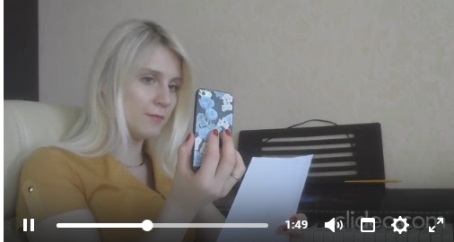 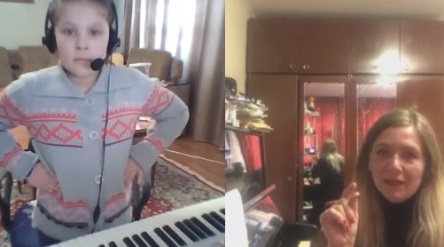 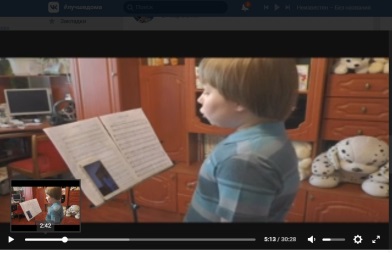 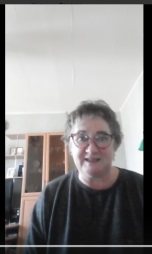 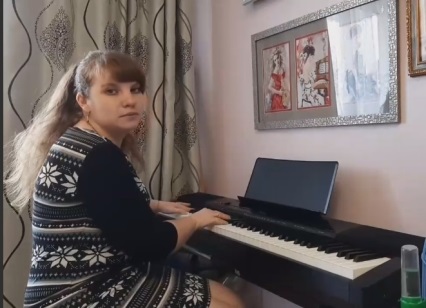 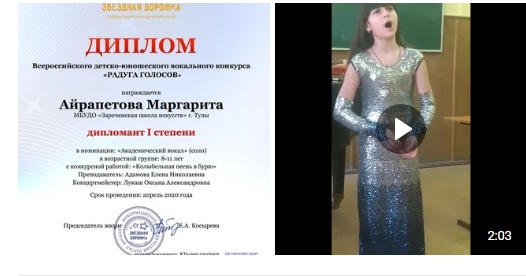 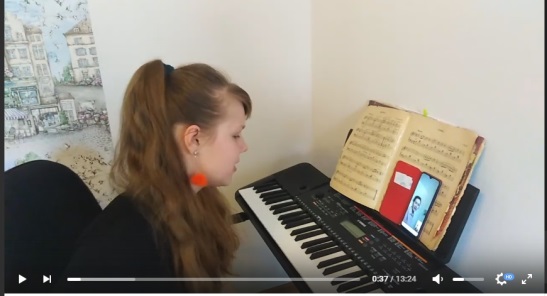 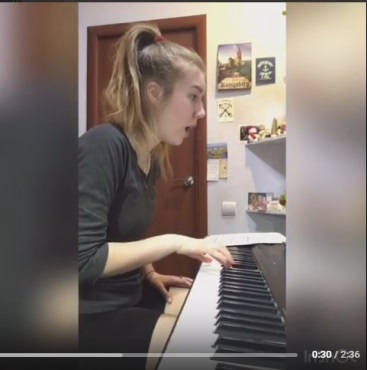 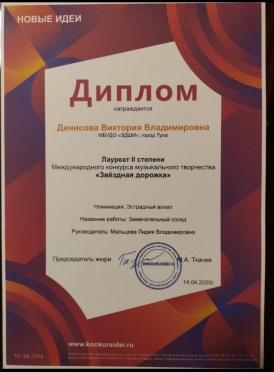 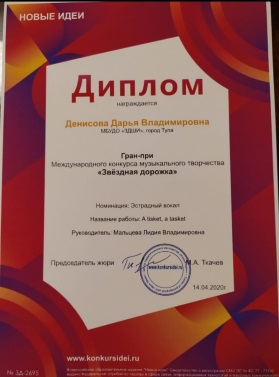 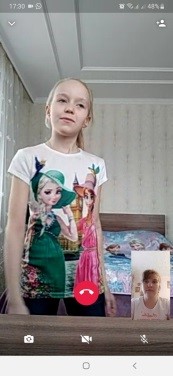 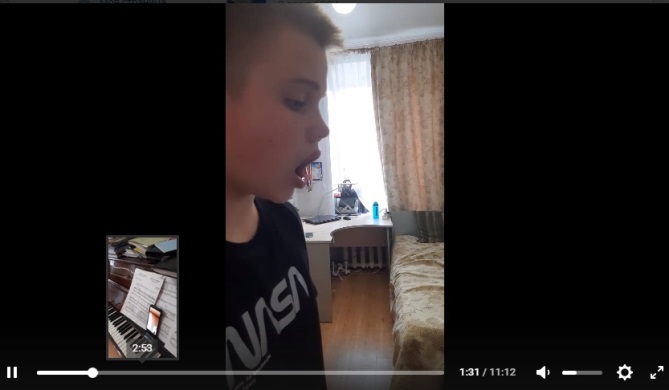 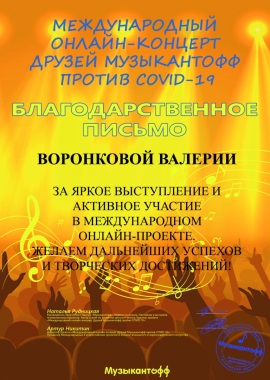 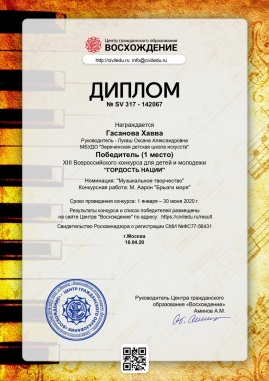 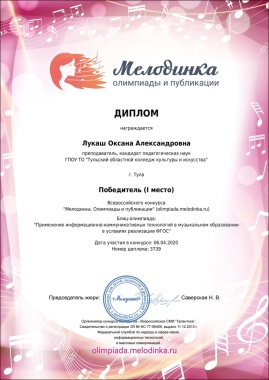 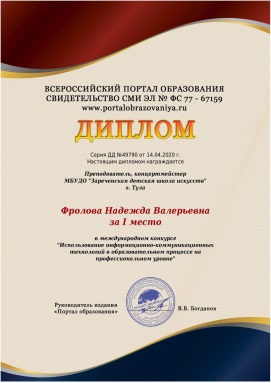 